ΕΛΛΗΝΙΚΗ ΔΗΜΟΚΡΑΤΙΑΥΠΟΥΡΓΕΙΟ ΠΑΙΔΕΙΑΣ, ΕΡΕΥΝΑΣ ΚΑΙ ΘΡΗΣΚΕΥΜΑΤΩΝΠΕΡΙΦΕΡΕΙΑΚΗ Δ/ΝΣΗ Π/ΘΜΙΑΣ & Δ/ΘΜΙΑΣ ΕΚΠ/ΣΗΣ ΚΡΗΤΗΣΚΕΝΤΡΟ ΕΚΠΑΙΔΕΥΤΙΚΗΣ ΚΑΙ ΣΥΜΒΟΥΛΕΥΤΙΚΗΣ ΥΠΟΣΤΗΡΙΞΗΣ  (Κ.Ε.Σ.Υ.) ΛΑΣΙΘΙΟΥΒΡΑΧΥΧΡΟΝΙΟ ΠΡΟΓΡΑΜΜΑ υποστηριξησ μαθητη/τριασ(Αποτελεί επικαιροποιημένη προσαρμογή του «Ατομικού Τριμηνιαίου Προγράμματος Διεπιστημονικής και Διαφοροποιημένης Υποστήριξης» που προβλέπεται στην Υ.Α. Γ6/17812/07-02-2014: «Νόμιμη σύσταση των ΕΔΕΑΥ και καθορισμός των ιδιαίτερων καθηκόντων των μελών και συντονιστών αυτών» με βάση και το Ν. 4547/2018 και τη σχετική Υ.Α. 211076/ΓΔ4/13-12-2018:  "Ενιαίος Κανονισμός λειτουργίας των Κέντρων Εκπαιδευτικής και Συμβουλευτικής Υποστήριξης (Κ.Ε.Σ.Υ.) και ειδικότερα καθήκοντα και αρμοδιότητες του προσωπικού τους».)1.  ΣΥΝΟΠΤΙ ΚΗ ΔΙΑΤΥΠΩΣΗ ΑΝΑΓΚΩΝ/ΔΥΣΚΟΛΙΩΝ1.1  Το πρόγραμμα εφαρμόζεται:1.3 Προσδιορίστε με σαφήνεια το είδος των αναγκών/δυσκολιών:2.  ΣΧΕΔΙΑΣΜΟΣ ΚΑΙ ΥΛΟΠΟΙΗΣΗ ΒΡΑΧΥΧΡΟΝΙΟΥ ΠΡΟΓΡΑΜΜΑΤΟΣ
3.  ΑΠΟΤΙΜΗΣΗ ΒΡΑΧΥΧΡΟΝΙΟΥ ΠΡΟΓΡΑΜΜΑΤΟΣ4.  ΕΠΙΠΛΕΟΝ ΠΑΡΑΤΗΡΗΣΕΙΣ5.  ΣΥΜΕΤΕΧΟΝΤΕΣ ΣΤΗ ΣΥΝΤΑΞΗ ΚΑΙ ΕΦΑΡΜΟΓΗ ΤΟΥ ΠΡΟΓΡΑΜΜΑΤΟΣ ΣΤΟΙΧΕΙΑ ΜΑΘΗΤΗ/ΤΡΙΑΣ ΣΤΟΙΧΕΙΑ ΜΑΘΗΤΗ/ΤΡΙΑΣ ΣΤΟΙΧΕΙΑ ΜΑΘΗΤΗ/ΤΡΙΑΣ ΣΤΟΙΧΕΙΑ ΜΑΘΗΤΗ/ΤΡΙΑΣΟνοματεπώνυμο:Όνομα πατέρα:Όνομα μητέρας:Τηλέφωνα οικογένειας:Τάξη:Προηγούμενα σχολεία :(αν υπήρξε μετάβαση από άλλο τύπο σχολείου ή βαθμίδα)Ημερ. γέννησης:Προηγούμενα σχολεία :(αν υπήρξε μετάβαση από άλλο τύπο σχολείου ή βαθμίδα)Διεύθυνση κατοικίας:Προηγούμενα σχολεία :(αν υπήρξε μετάβαση από άλλο τύπο σχολείου ή βαθμίδα)Υπεύθυνος/η τάξης:Γνωμάτευση:(φορέας και διάγνωση αν υπάρχει)Για εκπαιδευτική ανάγκη      Για ψυχοκοινωνική ανάγκη        Και για τα δύο    1.2  Χρόνος εφαρμογής προγράμματος:α) Επιμέρους στόχοιβ) Τόπος εφαρμογής
     (Τάξη ή Τμήμα Ένταξης)β) Τόπος εφαρμογής
     (Τάξη ή Τμήμα Ένταξης)γ)  Ενέργειες και δραστηριότητες(Βάσει των αντίστοιχων ΟΔΗΓΩΝ και Αναλυτικών Προγραμμάτων του ΙΕΠ στο http://www.prosvasimo.gr/el/odhgoi-gia-sdey-edeay-eep, http://www.prosvasimo.gr/el/ekpaideush-mathitwn-me-eidikes-mathisiakes-duskolies και http://www.prosvasimo.gr/el/analytika-programmata-eidikhs-agwghs-kai-ekpaideushs, ή/και άλλο υλικό)(Βάσει των αντίστοιχων ΟΔΗΓΩΝ και Αναλυτικών Προγραμμάτων του ΙΕΠ στο http://www.prosvasimo.gr/el/odhgoi-gia-sdey-edeay-eep, http://www.prosvasimo.gr/el/ekpaideush-mathitwn-me-eidikes-mathisiakes-duskolies και http://www.prosvasimo.gr/el/analytika-programmata-eidikhs-agwghs-kai-ekpaideushs, ή/και άλλο υλικό)(Βάσει των αντίστοιχων ΟΔΗΓΩΝ και Αναλυτικών Προγραμμάτων του ΙΕΠ στο http://www.prosvasimo.gr/el/odhgoi-gia-sdey-edeay-eep, http://www.prosvasimo.gr/el/ekpaideush-mathitwn-me-eidikes-mathisiakes-duskolies και http://www.prosvasimo.gr/el/analytika-programmata-eidikhs-agwghs-kai-ekpaideushs, ή/και άλλο υλικό)(Βάσει των αντίστοιχων ΟΔΗΓΩΝ και Αναλυτικών Προγραμμάτων του ΙΕΠ στο http://www.prosvasimo.gr/el/odhgoi-gia-sdey-edeay-eep, http://www.prosvasimo.gr/el/ekpaideush-mathitwn-me-eidikes-mathisiakes-duskolies και http://www.prosvasimo.gr/el/analytika-programmata-eidikhs-agwghs-kai-ekpaideushs, ή/και άλλο υλικό)ΟνοματεπώνυμοΕιδικότητα – ΙδιότηταΥπογραφήΈλαβα γνώσηΗμερομηνία ……../……./..............Ο Γονέας - ΚηδεμόναςΟ Διευθυντής/τρια 
ή Προϊστάμενος/η 
του Σχολείου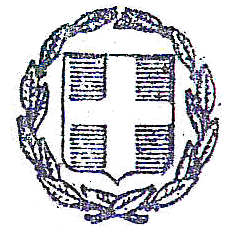 